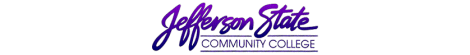 Goal Progress ReportGoal Progress ReportProgram:NURSING C-162Report period:Report period:2020 -20212020 -2021GoalsRequest & Justification/ResourcesGoal ProgressStrategies Implemented & Follow-upAttract, recruit, and retain quality full-time and part-time faculty, and support staff to meet the needs of the programHire permanent replacement FT faculty on all campuses as neededHire credentialed and experienced qualified PT faculty and staffThere was no need to hire replacement FT faculty on any campus.Currently there are 28 FT faculty teaching in the Nursing Education Program:JC – 8SC – 9EV – 4PC – 3CC – 3Remediation - 1We have hired additional 20 PT faculty to supervise in clinicals and skill laboratory experiences.We continue to solicit PT instructors by word of mouth through Advisory meetings and phone calls.  All PT faculty are invited to the Nurse faculty meeting annually.  Discussions include review of program performance, NEP committee reports, and SEP updates.We currently utilize 50 to 60 PT faculty each semester on four campuses.  We are currently cutting back on hiring PT faculty to regain more consistency in the clinical setting.  Over 60% of the PT faculty have MSN or higher degrees in nursing.Faculty and students have access to technology and resources sufficient to achieve course and program outcomesPurchases requested for all four campuses to provide faculty and students access to technology and resources sufficient to achieve EPSLOs and program outcomesAcquired Exam-Soft for all campuses through Library Resources.Jefferson: Received 45 tablets with carts for storage for students testing. Later received 50 laptops with carts for storage which were more suitable for testing with Exam-Soft.Received ceiling mount projectors, Elmore document projector for classroom, portable whiteboardsShelby: Day and Evening:Lecterns with microphones for HSB 305, 307, and 312 received.Shelby received 65 laptop computers and carts for storage.Ceilings mount projectors for classroom use (HSB 312,307,305).Copier with stapler and scanner for 3rd floor nursing suite receivedClanton:  Lecterns and storage shelves received, Versa desk for faculty office usePell City:  Storage cabinets; received 35 laptop computers and a cart for storage.Equipment and supplies have been received and requisitions are ongoing for equipment and supplies to equalize the simulation and skills labs on all campuses.Updated equipment, furnishings, renovations, and supplies will be added to the Strategic Plan 2021 - 2023.Physical facilities promote learningReplace furniture and renovate as needed to meet the needs of the faculty, staff and students.Jefferson:Tables and chairs for the skills lab area, students lounge furniture for the 2nd floor of GLB, conference room chairs and tables for GLB 140, and document cameras (one is delayed because of change of vendor)Shelby:Faculty desk (JMB 330) and chair (JMB 332) will be ordered from different vendor because of increase in price.Requested more renovations for GLB on the Jefferson campus and some renovations for expansion of the simulation lab at Clanton and Shelby added to the Strategic Plan 2021-2023.Faculty incorporates and develops new pedagogies that create and sustain dynamic learning environments.Financial support provided for all faculty to attend conferences, etc. to learn innovative teaching strategies and evaluation methods which will aid in achieving program outcomesAll the outcomes were met at 100%.  One metric below 85% in spring 2020.  Analysis showed no obvious reason why test was not given, but scores have been above ELA since. Continue to review course reports each semester to identify curriculum deficits and EPSLOs achievements.The ACCS Health meeting was cancelled due to COVID 19 pandemic.  Dr. Bryant Cline was appointed the new ACCS Director of Health Programs.  Two to three nursing faculty attended the UAB/JSCC/WSCC Partnership meetings on 22/5/20, 2/26.20, 4/21/20, 4/30/20, 6/18/20, 7/30/20.Faculty will continue to share information regarding upcoming conferences for next year.The Continuing Education Coordinator shares via emails with faculty of upcoming conferences/workshops each semester.Student learning outcomes are used to organize the curriculum, guide the delivery of instruction, direct learning activities, and evaluate student progress.Review the EPSLOs each semester and revise the evaluation of each competency as needed.The Expected Levels of Achievement (ELAs) for our EPSLOs were implemented and met for calendar year 2020 on all four campuses.Human FlourishingPatient Centered CareNursing JudgementInformaticsSafetyProfessional IdentityTeamwork and CollaborationSpirit of InquiryQuality PerformanceEvidence-Based PracticeAll the outcomes were met at 100%.  One metric below 85% in spring 2020.  Analysis showed no obvious reason why test was not given, but scores have been above ELA since. Continue to review course reports each semester to identify curriculum deficits and EPSLOs achievements.Practice learning environment supports the achievement of student learning outcomes and program outcomes.Initiate affiliate contracts in surrounding areas of St. Clair, Chilton, Shelby, and Jefferson counties.Requests for equipment and supplies for the simulation and skills labs are equalized on all four campusesGoals Achieved:Affiliation contracts renewed as needed.No new contracts. The NEP will continue to assess and obtain clinical sites as needed to provide diverse opportunities for students.Continue to research   possible affiliation with more Long - Term Care facilities.  Achieve program outcomes:Licensure pass rateProgram completionJob PlacementEvaluation findings are aggregated and trended by program option, location and date of completion; and are used to direct program decision-making for the maintenance and improvement of the student learning outcomes and the program outcomes.Goals Achieved:Licensure pass rateCalendar Year (Jan. – Dec. 2020)3 year rolling average 92.25%NCLEX report per ABN website 2020% 88.39% NEP pass rate% 87.64% Alabama pass rate% 86.57% National pass rateProgram completion:Program Completion:Aggregate results – 180/396 (45.4%) completed the nursing program in less than or equal to 7 semesters (benchmark is 35%)Disaggregate results –Trending: More students are requesting the day program @ SC but are not completing the program because of illness, financial issues, family problems, and life issues.  The evening program continues to be highly sought out and has the highest completion rate.  Students in the rural south are completing the program with the second highest completion rate.  We are seeing high retention and lower NCLEX scores.Job Placement:Will continue the Kaplan Nurse Review at the end of the 5th semester.Kaplan is revising tests to reflect the new concept-based student learning outcomes and the Next Gen NCLEX style questions.Continue to offer skills blitz, lunch and learn sessions, remediation course, open simulation labs, and other activities to bridge the gaps from one course to the next and to decrease attrition rates.The Planning and Coordinating Committee discussed the importance of tracking each student each semester to establish validity in the completion rates.Continue to use emails, social media, phone calls, and word of mouth to obtain information regarding job placement. Will start students completing a job placement survey before leaving the program because most of them have jobs before they leave the program. Submission date: August 31, 2021Submission date: August 31, 2021Submitted by -   Brenda O’Neal – Associate Dean of NursingSubmitted by -   Brenda O’Neal – Associate Dean of Nursing